ПАСПОРТ СПЕЦИАЛИСТАДата заполнения « 3 »  октябрь 2022г._______________________________                    (подпись)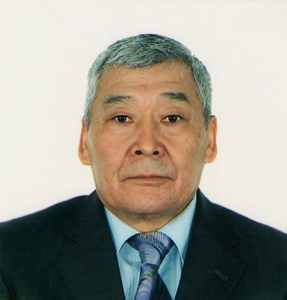 Фамилия      КарабукаевФамилия      КарабукаевФамилия      КарабукаевИмя               Кадыркул           Имя               Кадыркул           Имя               Кадыркул           Отчество      ШаршеевичОтчество      ШаршеевичОтчество      ШаршеевичПол                муж  Пол                муж  Пол                муж  Дата рождения     08.09.1957г.Дата рождения     08.09.1957г.Дата рождения     08.09.1957г.Место рождения с. Маман, Ак-Суйск. р-н, Иссык-        Кульс. обл.Место рождения с. Маман, Ак-Суйск. р-н, Иссык-        Кульс. обл.Место рождения с. Маман, Ак-Суйск. р-н, Иссык-        Кульс. обл.Национальность   кыргыз    Национальность   кыргыз    Национальность   кыргыз    Гражданство   кыргызскоеГражданство   кыргызскоеГражданство   кыргызскоеОбразованиеОбразованиеОбразованиеОбразованиеНаименование вуза где учился:Пржевальский государственный пединститут, физический факультет,Пржевальский государственный пединститут, физический факультет,Пржевальский государственный пединститут, физический факультет,Год окончания:1981г.1981г.1981г.Государство: КыргызстанКыргызстанКыргызстанВид аспирантурыочноеочноеочноевуз (организация)Академия наук Кыргызской РеспубликиАкадемия наук Кыргызской РеспубликиАкадемия наук Кыргызской РеспубликиГод окончания1985г.1985г.1985г.Государство КыргызстанКыргызстанКыргызстанВид докторантурывуз (организация)Год окончанияГосударство Место работыМесто работыМесто работыМесто работыГосударствоКыргызская РеспубликаКыргызская РеспубликаКыргызская РеспубликаОбластьОрганизация Национальная академия наукНациональная академия наукНациональная академия наукДолжность Ведущий научный сотрудникВедущий научный сотрудникВедущий научный сотрудникНаличие ученой степениНаличие ученой степениНаличие ученой степениНаличие ученой степениСтепень (К)Степень (К)Отрасль наукОтрасль наукфизическая химияфизическая химияШифр специальности (по номенклатуре научных работниковШифр специальности (по номенклатуре научных работников02.00.0402.00.04Дата присуждения Дата присуждения 04.11.1987г.04.11.1987г.Степень (Д)Степень (Д)Отрасль наукОтрасль наукфилософияфилософияШифр специальности (по номенклатуре научных работниковШифр специальности (по номенклатуре научных работников09.00.1109.00.11Дата присуждения Дата присуждения 01.11.2018г.01.11.2018г.Наличие ученых званийНаличие ученых званийНаличие ученых званийНаличие ученых званийУченое звание (научного сотрудника)Ученое звание (научного сотрудника)СпециальностьСпециальностьУченый совет (академический совет) приУченый совет (академический совет) приДата присвоенияДата присвоенияУченое звание (доцент/ снс)Ученое звание (доцент/ снс)с.н.с.с.н.с.СпециальностьСпециальностьФизика конденсированного состоянияФизика конденсированного состоянияУченый совет (академический совет) приУченый совет (академический совет) при Ученый совет ИФ НАН КР, НАК КР                                                               Ученый совет ИФ НАН КР, НАК КР                                                              Дата присвоенияДата присвоения25.09.2002г.25.09.2002г.Ученое звание (профессор)Ученое звание (профессор)СпециальностьСпециальностьУченый совет (академический совет) приУченый совет (академический совет) приДата присвоенияДата присвоенияНаличие академических званийНаличие академических званийНаличие академических званийНаличие академических званийЗвание Звание ЗваниеЗваниеНаучные трудыНаучные трудыНаучные трудыНаучные трудыОсновные: шифр специальностиОсновные: шифр специальности09.00.1109.00.11Основные смежные: шифр научной специальностиОсновные смежные: шифр научной специальностиОсновные смежные: шифр научной специальностиОсновные смежные: шифр научной специальности1. 01.04.072. 02.00.041. 01.04.072. 02.00.041. 01.04.072. 02.00.041. 01.04.072. 02.00.04Дополнительные смежные: шифр научной специальностиДополнительные смежные: шифр научной специальностиДополнительные смежные: шифр научной специальностиДополнительные смежные: шифр научной специальности1.2.3.1.2.3.1.2.3.